  Balatonszőlős Község       Önkormányzata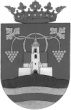        Polgármester     8233 Balatonszőlős, Fő u. 9.					Szám: 101/……/2018Előterjesztő: Mórocz LászlóElőkészítő: Szűcsné Kundrák ZsuzsannaELŐTERJESZTÉSA Képviselő-testület 2018. január 18-i ülésére	7. napirendi pontTárgy: Transenergo villamos energia árajánlat megtárgyalásaTisztelt Képviselő-testület!Balatonszőlős Község Önkormányzata részére 2017 évben a közvilágítási villamos energiát a Transenergo Hungary Kft. szolgáltatta. Ez a szerződés 2017. december 31. napján lejárt. 2018-ra szükséges új szerződés kötése, új árajánlat alapján. Az árajánlat alapján a közvilágítási energia díja 2018 évre: 14,85 Ft/kWh lenne, 2017-ben ez 11,99 Ft/kWh volt. A megállapodás szintén egy éves időtartamra szólna, 2018. január 1-től 2018. december 31-ig.Kérem a képviselő-testületet, hogy az előterjesztést vitassa meg és határozati javaslatot fogadja el.Balatonszőlős, 2018. január 12.	Mórocz László
	polgármesterHatározati javaslat.../2018. (…) határozatBalatonszőlős Község Önkormányzatának Képviselő-testülete megismerte és megtárgyalta a Transenergo Hungary Kft. (székhely: 1031 Budapest, Montevideo u. 2/b, cégjegyzékszám: 01-09-948163) „Teljes ellátás alapú kétoldalú villamos energia adásvételi keretszerződés” tárgyában benyújtott ajánlatát, melyet az alábbi főbb paraméterek mellett elfogad: A Transenergo Hungary Kft. 2018-as közvilágítási energia díja: 14,85 Ft/kWh. A megállapodást felek határozott időre: 2018. január 01-től, 2018. december 31-ig kötik meg. Az energia nagykereskedelmi szolgáltató a Transenergo Hungary Kft. A Képviselő-testület kötelezettséget vállal, hogy a fedezet összegét a 2018 évi költségvetés dologi kiadások, közüzemi díjak soron biztosítja.Felhatalmazza a polgármestert a „Teljes ellátás alapú kétoldalú villamos energia adásvételi keretszerződés” aláírására.Határidő: azonnalFelelős: Mórocz LászlóBalatonszőlős, 2018.